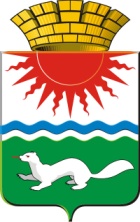   АДМИНИСТРАЦИЯ СОСЬВИНСКОГО ГОРОДСКОГО ОКРУГАПОСТАНОВЛЕНИЕот 03.08.2016  № 590р.п. Сосьва	В связи с изменениями кадрового состава администрации Сосьвинского городского округа, руководствуясь ст.30 и ст. 45 Устава Сосьвинского городского округа, администрация Сосьвинского городского округаПОСТАНОВЛЯЕТ:1. Внести в постановление администрации Сосьвинского городского округа от 05.03.2014 № 254 «О создании Межведомственной комиссии по противодействию распространения социально-значимых  заболеваний на территории Сосьвинского городского округа», следующее изменение:1.1) приложение № 2 к Постановлению изложить в новой редакции (прилагается). 2. Настоящее постановление опубликовать в приложении к газете «Серовский рабочий».   3. Контроль исполнения настоящего постановления возложить на заместителя главы администрации Сосьвинского городского округа по экономике и промышленности С.В. Спицину.Глава администрацииСосьвинского городского округа			                                           Г.Н. Макаров  	Состав Межведомственной комиссиипо противодействию распространения социально-значимых  заболеваний на территории Сосьвинского городского округаПредседатель Межведомственной комиссии:Спицина С.В. – заместитель главы администрации Сосьвинского городского округа по экономике и промышленности.Заместитель председателя Межведомственной комиссии:Мадьярова Л.Г. – специалист 1 категории организационного отдела администрации Сосьвинского городского округа.Члены Межведомственной комиссии:Куракова С.А. – начальник отраслевого органа администрации Сосьвинского городского округа «Управление образования».Барматова О.А. – начальник  Отраслевого органа администрации Сосьвинского городского округа «Управление по делам культуры, молодежи и спорта».Сысоев В.С. – начальник отделения полиции № 18 ММО МВД  «Серовский» (по согласованию).Алаяков Р.В. – начальник  отделения полиции № 19 ММО МВД  «Серовский» (по согласованию)Болтасев И.Н. – главный  врач ГБУЗ СО «Серовская городская больница №1» (по согласованию).Соколова Т.Е. – заведующая амбулаторно-поликлиническим отделением (п. Восточный)  ГБУЗ СО «Серовская городская больница №1»  (по согласованию).Николаенко Ю.Г. – заместитель главного врача по эпидемиологической работе ГБУЗ СО «Серовская городская больница №1»  (по согласованию).Каратаева М.А. – заведующая амбулаторно-поликлиническим отделением (р.п. Сосьва)  ГБУЗ СО «Серовская городская больница №1»  (по согласованию).Вавилина Е.Ю.– главный специалист, эксперт Серовского отдела  Управления Роспотребнадзор по Свердловской области (по согласованию).О внесении изменений  в постановление администрации Сосьвинского городского округа от 05.03.2014 № 254 «О создании Межведомственной комиссиипо противодействию распространения социально-значимых  заболеваний на территории Сосьвинского городского округа»Приложение к  постановлению  администрации Сосьвинского городского округа                                                                           от «03» 08. 2016  № 590